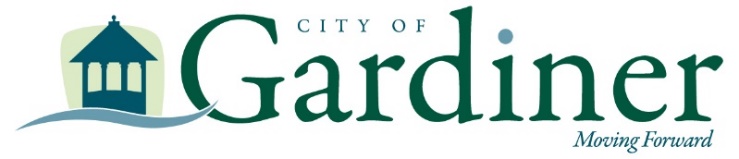 PLANNING BOARD AGENDASpecial MeetingTuesday June 9, 2020 @ 6:00 PMVIA Virtual Conferencing In accordance with An Act To Implement Provisions Necessary to the Health, Welfare and Safety of the Citizens of Maine in Response to the COVID-19 Public Health Emergency, as enacted to read: Sec. G-1 1 MRSA §403-A Public proceedings through remote access during declaration of state of emergency due to COVID-19Call the Meeting to OrderRoll CallReview of the May 12, 2020 meeting minutesPublic Hearing- Yen-Hsien John Wu-  Seeking approval open an Indoor               Marijuana Cultivation facility at 563 Brunswick Ave, Map 019 lot 014A with the                                                purpose of growing medical cannabis for Maine caregivers to supply to patientsPublic Hearing Site Plan Review-  WORKSHOP   Iron Mine Mobile Home Park-  finish current park to the state licensed 24 lots- purchase lots 15B and 14A for the expansion-.    Other BusinessAdjourn